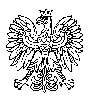 31 WOJSKOWY ODDZIAŁ GOSPODARCZY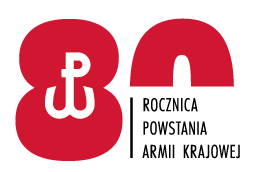  Zgierz, … lipca 2022r.Dotyczy: udzielenia odpowiedzi na zapytania  Wykonawców - numer sprawy 68/ZP/22.Zamawiający informuje, że w terminie określonym zgodnie z art. 135 ust. 
2 ustawy z 11 września 2019 r. – Prawo zamówień publicznych (tj. Dz. U. 
z 2021 poz. 1129 ze zm.) – dalej: ustawa Pzp, wykonawcy zwrócili się do zamawiającego z wnioskiem o wyjaśnienie treści SWZ w postępowaniu na:DOSTAWA SPRZĘTU MEDYCZNEGO ORAZ ARTYKUŁÓW I WYROBÓW MEDYCZNYCHNR SPRAWY: 68/ZP/22w związku z powyższym, zamawiający 31 Wojskowy Oddział Gospodarczy, 
ul. Konstantynowska 85, 95-100 Zgierz udziela następujących wyjaśnień:PYTANIE 1:„Czy w zadaniu nr 25 w pozycji nr 2 Zamawiający wymaga przypinek w ilości 50 opakowań po 250 szt? Czy Wykonawcy mogą zaoferować 1 opakowanie a 250 szt.? Przypinki sprzedawane są przez producenta wyłącznie w opakowaniu fabrycznym zawierającym 250 szt. Opakowania nie można rozpakować, aby zachowały wymaganie wskazane w umowie tj. " towary będą fabrycznie nowe, nieużywane (...)"ODPOWIEDŹ:Zamawiający w zadaniu nr 25 w pozycji nr 2 dokonuje modyfikacji formularza cenowego. Zmiany zostały zaznaczone kolorem czerwonym. Zmodyfikowany formularz cenowy stanowi załącznik nr 1 do pisma.Zmodyfikowany formularz cenowy stanowi załącznik nr 1 do pisma.Zmiany zostały zaznaczone kolorem czerwonym. Z upoważnieniaKOMENDANTA 31. WOJSKOWEGO ODDZIAŁU GOSPODARCZEGO                                                  W Zgierzu                              ppłk Sławomir JĘDRZEJEWSKI                                      Zastępca KomendantaM. Morawska-Raczyńska /SZP/ 261 442 18512.07.2022 r.T 2712 B5 